WP Informatik – Jahrgang 8Aufgabe zum UV 8.4 Mein digitaler Fußabdruck – wo hinterlasse ich Daten und was kann daraus geschlossen werden?Persönliche Daten im InternetLaura Löwe nutzt sehr häufig soziale Netzwerke, um in Kontakt mit ihren Freunden zu bleiben.Begründe knapp, welche der persönlichen Daten und Kommentare, die Laura ins Netz gestellt hat aus Deiner Sicht nicht oder nur mit Einschränkungen preisgegeben werden sollten. Persönliche Daten und KommentareIn sozialen Netzwerken veröffentlichen?In sozialen Netzwerken veröffentlichen?In sozialen Netzwerken veröffentlichen?NieBesser nichtGeht eigentlichLaura LöweHochstr. 1547111 Köln14 Jahre/30.7.20010123-456789012lauloe@coolmail.deDienstags habe ich immer Training von 16:00 Uhr -17.00 Uhr bei den WasserfreundenMein Lieblingsfilm ist „Die Tribute von Panem - Mockingjay“  Die beiden Fotos zeigen mich am Pool im Bikini und vor dem Hotel in Bodrum.Ich gehe auf die Blaise Pascal Realschule. Mathe ist cool, aber Erdkunde bei Platti ätzend. Für den Test morgen habe ich einen Spickzettel.Mein Vater arbeitet jetzt im Autohaus Schneider, meine Mutter im Supermarkt Consum.Ich freue mich auf die Party bei Tammy  am Samstag.    Hoffentlich ist Ibo aus der 9b auch da und die blöde Tussi Licia nicht.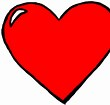 